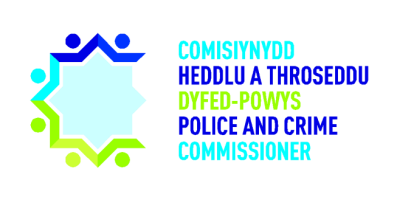 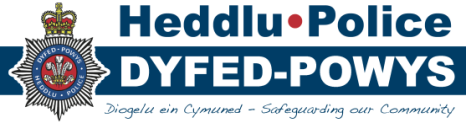 Oherwydd y pandemig Coronafeirws, cynhaliwyd cyfarfod 22 Hydref 2020 drwy Skype for Business.A191 2020/21: Cofnodion y cyfarfod a gynhaliwyd ar 29 Gorffennaf 2020 a Materion yn Codi Cam Gweithredu A191: CB  i ddiwygio’r geiriad ar gyfer penderfyniad A181 i “Argymhellwyd bod Datganiad o Gyfrifon Drafft y Prif Gwnstabl a’r cyfrifon Grŵp yn cael eu cymeradwyo ar gyfer eu llofnodi gan y llofnodwyr priodol yn amodol ar unrhyw faterion sy’n deillio o’r alwad archwilio.”Penderfyniad D191: Yn amodol ar y diwygiadau a amlinellwyd, derbyniwyd cofnodion y cyfarfod a gynhaliwyd ar 29 Gorffennaf 2020 fel cofnod gwir a chywir o’r cyfarfod.  Rhoddodd JM ddiweddariad mewn perthynas ag A171. Mae’n aros am grynodeb gan yr Adran Safonau Proffesiynol ar yr hyn a olygir gan “arall” o fewn yr adroddiad archwiliad allanol gwrth-dwyll. Hefyd, rhoddodd JM ddiweddariad mewn perthynas â’r Adroddiad Sicrwydd o Reolaeth Seiberdroseddu, gan nodi bod y cam gweithredu ar gyfer diwygio’r ffigurau ar dudalen 8 mewn perthynas â nifer yr achosion ar golofn 08/08/2020 wedi’i gwblhau. A192 2019/2020: Fersiwn derfynol ISA260 – Adroddiad Archwiliad Swyddfa Archwilio Cymru o Gyfrifon 2019/20 Nododd JB mai hwn yw fersiwn derfynol Adroddiad Swyddfa Archwilio Cymru ar Gyfrifon 2019/20. Daethpwyd â fersiwn ddrafft i gyfarfod diwethaf y Cyd-bwyllgor Archwilio ym mis Gorffennaf, ond nid oedd modd eu cwblhau oherwydd newidiadau i alwad y dyddiad archwilio o ganlyniad i faterion yn codi o COVID-19. Cynhaliwyd yr alwad archwiliad ar 1 Medi heb unrhyw faterion yn codi. Gan hynny, llofnodwyd y fersiwn derfynol o’r cyfrifon ar 3 Medi 2020. Esboniodd JM nad oedd unrhyw newidiadau i’r fersiwn a gyflwynwyd yn flaenorol i’r Pwyllgor heblaw bod peth gwybodaeth ychwanegol wedi’i darparu ym mharagraff 11 ar y pwyslais o’r mater mewn perthynas â Chronfa Bensiwn Dyfed. Nododd JB fod pob camgymeriad teipio a nodwyd gan aelodau o fewn y cyfarfod wedi’u cywiro erbyn hyn.Holodd ME pa un ai a oedd yn gywir defnyddio’r gair ‘cyngor’ ar dudalen 15 o dan Gronfa Bensiwn Dyfed. Cydnabu JB y gallent fod wedi ei wneud yn gliriach bod y Cyngor a’r Heddlu wedi datgelu, er bod y mater yn ymwneud â’r Cyngor.  Roedd MM eisiau cofnodi diolch y Pwyllgor i Archwilio Cymru a’r Tîm Cyllid am yr holl waith caled a wnaed i ardystio’r cyfrifon yn ffurfiol mewn pryd. A193 2019/2020: Llythyr Materion yn Codi 2019/20 Archwilio CymruCyflwynodd JB lythyr Materion yn Codi blynyddol Archwilio Cymru, gan esbonio fod y llythyr hwn yn codi mân faterion sy’n deillio o archwiliadau sydd ddim yn cael eu codi fel rhan o’r adroddiad ISA 260. Nododd JB fod pob argymhelliad wedi’i dderbyn gan reolwyr a bod ymatebion rheolwyr wedi’u darparu ar gyfer pob un, fel y nodir o fewn y cynllun gweithredu. Holodd KC am ymateb rheolwyr ar gyfer yr adran ar fuddsoddiadau gan fod yr adroddiad yn nodi: “Nododd ein profion o sampl o ddeg buddsoddiad un nad oedd â ffurflen gadarnhad i gefnogi’r buddsoddiad. Yr oeddem yn medru cadarnhau’r buddsoddiad o ganlyniad i ddatganiadau banc a’r cyfriflyfr yn absenoldeb y cadarnhad hwn.” Fodd bynnag, mae’r ymateb rheolwyr yn nodi: “Mae dogfennau buddsoddi bob amser yn cael eu cadw’n ddigidol, a byddwn yn gweithio gyda gwrthbartïon fel eu bod ar gael i’w harchwilio.” Holodd KC pam nad oedd ar gael i’r Archwilwyr weld os yw dogfennau’n cael eu cadw’n ddigidol. Esboniodd IW fod y nodyn hwn yn cyfeirio at eu hen ffyrdd o weithio, a oedd yn cynnwys gwaith yn seiliedig ar bapur. Mae’r sylw’n cyfeirio at ffyrdd presennol sy’n llwyr gofleidio ffyrdd newydd ddigidol o weithio. Nododd MM ei fod yn bwysig i’r Pwyllgor gadw trosolwg o gynnydd a wnaed yn erbyn argymhellion a rhoi diweddariadau mewn cyfarfodydd priodol o’r Cyd-bwyllgor Archwilio yn y dyfodol. Holodd KC pa un ai a fydd unrhyw faterion a godwyd yn arwain at unrhyw archwiliadau ychwanegol.  Nododd JB y byddai pwyntiau penodol yn cael eu codi o archwiliadau mewnol eraill. Nododd y PSA hefyd y byddai agweddau penodol yn cael eu gwirio fel rhan o archwiliadau eraill ac y byddai cynnydd yn erbyn y cynllun yn cael ei fonitro gan y Grŵp Caffael Strategol Cyllid er mwyn goruchwylio cynnydd gweithredu. A194 2019/2020: Adroddiadau’r archwilwyr mewnol Adolygiad Sicrwydd o Reoli AD – Cynllunio’r Gweithlu Canlyniad: Sicrwydd Sylweddol heb unrhyw argymhellion. Canfu’r adolygiad bod gan yr Heddlu Gynllun Tymor Canolig Strategaeth Datblygu Sgiliau mewn grym ar gyfer y cyfnod o 2017 i 2021. Mae’r Heddlu wedi addasu’n dda i’r cyfyngiadau symud sydd mewn grym oherwydd COVID-19 ac wedi defnyddio swyddogion sydd newydd eu recriwtio mewn canolfannau cyswllt a dalfeydd. Ni fu gostyngiad yn effeithlonrwydd yr hyfforddiant oherwydd COVID-19 gan fod y ffordd y mae hyfforddiant yn cael ei gyflwyno wedi’i diwygio. Roedd MM eisiau nodi bod hon yn ddogfen gadarnhaol iawn sy’n cynnwys materion y mae AHGTAEM wedi’u codi yn y gorffennol mewn perthynas ag Adnoddau Dynol. Mae’r adroddiad hwn yn tynnu sylw at y cynnydd sylweddol a wnaed gan yr Heddlu yn y meysydd hyn. Nododd y CC y gwnaed llawer o waith caled yn y maes hwn, yn arbennig o ran cyflawni eu ffigurau recriwtio yn ystod y cyfnod anodd hwn. Mae’n adroddiad cadarnhaol iawn sy’n adlewyrchu’r gwaith da sydd wedi’i wneud.  Adolygiad Sicrwydd o’r Rhaglen Gyfalaf Canlyniad: Sicrwydd Rhesymol gyda 2 argymhelliad blaenoriaeth 2 a 2 argymhelliad blaenoriaeth 3. Roedd yr argymhellion yn cynnwys: Hyfforddiant a chyfarwyddiadau clir i’w cyflwyno i’r holl aelodau staff allweddol er mwyn sicrhau bod achosion busnes yn cael eu dogfennu gan ddefnyddio’r ffurflen Cynnig Prosiect gymeradwy a bod pob ffurflen Cynnig Prosiect yn cael ei llofnodi fel rhan o’r broses adolygu a chymeradwyo.Rhedodd JM drwy’r templed newydd a ddefnyddir gan TIAA ar gyfer eu hadroddiadau. Esboniodd JM fod yr arddull adrodd newydd hwn yn anelu i wneud yr adroddiadau’n fwy cryno, gan ganolbwyntio ar ymagwedd sy’n seiliedig ar risg ac edrych ar ddau faes allweddol, sef risg uniongyrchol a risg cyflenwi.Nododd y PSA fod yr adroddiad yn teimlo fel adlewyrchiad cywir o sefyllfa’r Heddlu ar ôl cydnabod nifer o feysydd sydd angen gwella a rhoi rhai mesurau mewn grym yn barod. Bu ffocws sylweddol ar ddogfennu prosiectau a chipio Manteision Busnes. Mae’r argymhellion hyn hefyd yn cysylltu â’r rhai gan AHGTAEM ac maen nhw’n cael eu cipio’n weithredol o fewn y Grŵp Newid a Thrawsnewid. Mae rheolwyr yn derbyn yr argymhellion ac mae gwaith yn cael ei gyflawni er mwyn symud i’r cyfeiriad cywir.Dymunodd JM nodi bod y crynodeb Gweithredol o’r adroddiadau nawr yn cipio elfennau o arfer da hefyd. Canfu’r adroddiad hwn bod trefniadau llywodraethu cadarn mewn grym ar gyfer monitro ac adrodd ar gynnydd cyflenwi’r rhaglen gyfalaf a bod y rhaglen gyfalaf nawr yn cael ei chyflwyno dros gyfnod o ddeng mlynedd yn hytrach na phum mlynedd er mwyn darparu golwg mwy cynhwysfawr ar fywyd a chylch y rhaglen gyfalaf. Adolygiad Sicrwydd o’r Gyflogres Canlyniad: Sicrwydd sylweddol heb unrhyw argymhellion. Canfu’r adroddiad bod rheoliadau priodol mewn grym ar gyfer sicrhau y gweithredir creu, diwygio a dileu cofnodion yn gywir ac amserol er mwyn sicrhau bod gweithwyr yn derbyn y cyflog cywir. Nododd JM fod yr adroddiad hwn yn gyson heb unrhyw argymhellion yn cael eu canfod dros yr ychydig flynyddoedd diwethaf.  Dymuna’r Pwyllgor gofnodi ei ddiolch am yr holl waith caled sy’n cael ei wneud yn y maes gwaith pwysig hwn.ch) Adolygiad Gwerthuso Cydweithredol o Fetio Contractwyr Canlyniad: Sicrwydd sylweddol gydag un argymhelliad blaenoriaeth 3. Ystyriodd yr adolygiad y trefniadau fetio contractwyr ar draws y pedwar Heddlu a Chomisiynydd Heddlu a Throseddu yng Nghymru. Roedd cwmpas yr adolygiad yn asesu’r trefniadau sydd mewn grym, yn gwirio cydymffurfiaeth â’r trefniadau, ac yn cymharu ar draws y sefydliadau ac yn nodi meysydd ar gyfer cydweithio. Nododd yr adroddiad yr angen i Heddlu Dyfed-Powys drefnu dyddiad ar gyfer gweithredu Core-vet, sef cronfa ddata fetio electronig.Adolygiad Gwerthuso o Wrth-dwyll – Datgeliad Mewnol Canlyniad: Sicrwydd rhesymol gyda dau argymhelliad blaenoriaeth 3. Nododd JM fod yr angen i gyflawni gwiriadau IR35 a wnaed o fewn yr adolygiad Credydwyr ar y Cyd yr ymgymerwyd ag ef ym mis Rhagfyr 2019 dal heb ei wneud. Nid oes argymhelliad newydd wedi’i godi, ond rhaid nodi bod y risg dal yn bodoli hyd nes bod y cam gweithredu wedi’i gwblhau ac adlewyrchir hyn yn y lefel sicrwydd cyffredinol.Holodd ME ynglŷn â’r datganiad canlynol ar dudalen 7: “Dewiswyd sampl o 5 cytundeb mawr o’r ddogfen cofrestr tendrau a chymharwyd yn ôl i’r Gronfa Ddata Gaffael Golau Glas. Ar gyfer dau o’r pum cytundeb a ddewiswyd yn y sampl, roedd y dogfennau gofynnol ar gael ar y Gronfa Ddata Gaffael Golau Glas. Nid oedd y tri chytundeb a oedd yn weddill ar gael ar y Gronfa Ddata Gaffael Golau Glas. Nodwyd mewn trafodaethau gyda’r Rheolwr Caffael a Chytundebau nad oes gofyniad ffurfiol i uwchlwytho cytundebau i’r Gronfa Ddata Gaffael Golau Glas gan fod rhai’n fasnachol sensitif.” Nododd ME nad oedd 60% o’r cytundebau ar gael ar y gronfa ddata, a holodd sut allai’r Pwyllgor gael eu sicrhau nad oes unrhyw bryderon yn deillio o’r 60% sydd ar goll na chafodd eu hadolygu o ran unrhyw weithgarwch twyllodrus. Holodd pa un ai a oedd unrhyw gynlluniau mewn grym ar gyfer adolygu’r tri chytundeb sy’n weddill. Esboniodd JM eu bod yn fodlon â’r ddau yr oeddent yn medru adolygu ac nad oes gofyniad ffurfiol ar gyfer uwchlwytho’r cytundebau. Fodd bynnag, bydd JM yn gwirio pa un ai a yw’r archwilwyr wedi gweld y tri chytundeb sy’n weddill. Cadarnhaodd y CC ei fod wedi gwirio bod pob cytundeb (pump ohonynt) ar gael ar gyfer archwilio mewnol ac nad oedd rhai sy’n fasnachol sensitif wedi’u heithrio o’r broses graffu fel rhan o’r broses archwilio mewnol (heblaw’r cytundeb archwilio mewnol ei hun). Mae’r paragraff yn ymwneud â HDP ddim yn cyhoeddi cytundebau a wobrwywyd ar y Gronfa Ddata Gaffael Golau Glas oherwydd ystyrir y gallai hyn ryddhau gwybodaeth fasnachol sensitif. Holodd KC pam nad oedd y cam gweithredu sy’n weddill o ran gwiriadau IR35 wedi’i weithredu, a phryd yr oedd yn debygol o gael ei gyflawni. Cadarnhaodd LD fod gwiriadau’n cael eu cynnal yn rheolaidd er mwyn sicrhau cydymffurfiaeth o fewn y Tîm Cyfrifon Taladwy. Nododd y CC ei fod yn ymddangos fel pe bai ffurflenni wedi’u newid ond heb eu dosbarthu.  Cam Gweithredu A194: Rhoi diweddariad ynghylch gweithredu’r IR35 yn y cyfarfod nesaf.Cymdogaethau – Ymweliadau Rhanbarthol (2) Eiddo a Goramser Canlyniad: Sicrwydd Cyfyngedig gyda dau argymhelliad blaenoriaeth 1, naw argymhelliad blaenoriaeth 2, a dau argymhelliad blaenoriaeth 3. Roedd y ddau brif ganfyddiad y tynnodd yr adroddiad sylw atynt o sampl o 50 arddangosyn o’r System Rheoli Eiddo y cofnodwyd eu bod yn bresennol ym Mhencadlys Rhanbarthol Aberystwyth. Datgelodd yr adolygiad nad oedd cyfrif am chwe arddangosyn, a daethpwyd o hyd i bedwar yn y lleoliad anghywir. Nododd yr ail ganfyddiad bod y System Rheoli Eiddo wedi adrodd bod 160 arddangosyn yn y lleoliad “Cabinet Dros Dro Aberystwyth”. Fan hyn mae swyddogion yn gosod arddangosion dros dro, naill ai ar gyfer ymchwiliad pellach, neu, yn bennaf, i’r Swyddog Eiddo eu symud i’r brif storfa eiddo.  Rhoddodd JM drosolwg manwl o’r holl argymhellion y tynnwyd sylw atynt o fewn yr adroddiad.Dywedodd LD fod y sylwadau a’r argymhellion sy’n deillio o’r adroddiad yn cael eu croesawu’n fawr.   Nododd LD eu bod wedi darparu ymateb rheolwyr yn erbyn pob un o’r argymhellion ac yn awyddus i symud materion ymlaen. Cydnabu fod yr archwiliad diwethaf yr ymgymerwyd ag ef hefyd wedi derbyn sicrwydd cyfyngedig, felly mae angen gwaith yn y maes hwn er mwyn sicrhau gwelliant. Holodd AM am y mater ar dudalen 6 mewn perthynas â diogelwch rhewgelloedd sy’n cael eu defnyddio ar hyn o bryd i gadw arddangosion, a pha un ai a oedd blaenoriaeth 2 yn briodol neu a ddylai fod wedi’i dwysau i flaenoriaeth un oherwydd natur yr arddangosion. Cydnabu JM y pwynt hwn a nododd fod blaenoriaeth un yn cael ei hystyried, fodd bynnag, ar adeg yr adolygiad, roedd rhewgelloedd newydd wedi’u prynu ac roedd y broses o symud eitemau wedi cychwyn. Cadarnhaodd LD fod y broses o symud yr arddangosion i’r rhewgelloedd newydd wedi cychwyn a bod y rhan fwyaf o’r gwaith hwn wedi’i gwblhau yn awr. Bwriedir gorffen erbyn diwedd Hydref 2020.O ran y sampl o 50 arddangosyn o’r System Rheoli Eiddo a’r chwe arddangosyn nad oedd modd cyfrif amdanynt, nododd LD bod rhain wedi’u canfod yn awr a bod y system wedi’i diweddaru yn unol â hynny. O ran yr ail argymhelliad blaenoriaeth un mewn perthynas ag eitemau’n cael eu cadw mewn storfeydd dros dro, esboniodd LD fod yr eitemau’n disgwyl cael eu casglu mewn bron pob achos. Mae eitemau fel arfer yn cael eu casglu o fewn 28 diwrnod, fodd bynnag, oherwydd COVID-19, mae’r cyfnod amser hwn wedi’i estyn. Mae cownteri a desgiau blaen yr heddlu hefyd wedi bod ar gau yn ystod y pandemig, sydd wedi achosi ôl-groniad ychwanegol o eitemau sy’n disgwyl cael eu casglu. Cadarnhaodd LD fod cynnydd wedi’i wneud. Mae nifer o eitemau eisoes wedi’u casglu, a bydd cynnydd yn erbyn y mater hwn dal yn cael ei fonitro. O ran yr argymhelliad, nododd LD y byddai’r Polisi Cadw a Gwaredu Eiddo Coll, Eiddo y Daethpwyd o Hyd Iddo ac Eiddo sy’n cael ei Gadw’n cael ei adolygu a’i ddiweddaru er mwyn adlewyrchu trefniadau presennol. Y nod yw y bydd y gwaith hwn yn cael ei gwblhau erbyn diwedd y flwyddyn. Rhoddodd LD ddiweddariad manwl mewn perthynas â’r holl argymhellion, gan nodi’r cynnydd a wnaed ym mhob maes a godwyd. Yn gadarnhaol, o sampl o 50 arddangosyn a oedd yn bresennol ym Mhencadlys Rhanbarthol y Drenewydd yn ôl y cofnod, nododd JM  fod yr adolygiad yn dangos mai dim ond un arddangosyn nad oedd cyfrif amdano. Dywedodd LD eu bod nhw dal yn disgwyl ymateb wrth y Swyddog â Gofal dros yr eitem hon, fodd bynnag, bydd hyn yn cael ei ddilyn. Yn gadarnhaol, nododd MM fod goramser yn cael ei ystyried. Ni nodwyd unrhyw broblemau difrifol.  Yn ogystal, rhoddodd JM sicrwydd bod materion y tynnwyd sylw atynt yn yr adroddiad hwn hefyd yn faes anodd ar gyfer pob heddlu. Nid yw’r materion y tynnwyd sylw atynt yn unigryw i Heddlu Dyfed-Powys. Mynegodd MM ddiolch y Pwyllgor i LD am ddod i’r cyfarfod ac am roi diweddariad yn erbyn yr argymhellion allweddol sy’n deillio o’r adroddiad. A195 2019/2020: Adroddiad Sicrwydd Rheoliadau Mewnol 2020/21Esboniodd JM fod yr adroddiad hwn yn rhoi diweddariad i’r Cyd-bwyllgor Archwilio ar y materion sy’n gysylltiedig â Llywodraethu, Risg a Rheoliadau Mewnol sy’n dod i’r amlwg a chynnydd y gwaith ar 15 Hydref 2020. Effeithiwyd yn sylweddol ar y cyfnod sy’n cael ei gynnwys yn yr adroddiad sicrwydd rheoliadau cryno hwn gan y pandemig COVID-19. Mae’r adroddiad yn crynhoi’r holl argymhellion blaenoriaeth un sy’n weddill ers yr adroddiad diwethaf. 
Nododd JM eu bod nhw’n gweithio’n dda gyda’r Heddlu, ac er waetha’r cyfyngiadau COVID-19, mae adolygiadau dal yn cael eu cynnal o bell ac mae cynnydd yn cael ei wneud yn erbyn y cynllun.  O ran ymateb rheolwyr, mae rhai’n cael eu cyflwyno’n gyflym iawn ac mae rhai’n cymryd ychydig fisoedd, a holodd KC pa un ai a fu gwelliant ar y cyfan o ran amseru ymateb  rheolwyr. Nododd JM ei fod yn gweithio gydag IW mewn perthynas â’r maes hwn er mwyn sicrhau bod ymatebion yn cael eu rhoi mewn da bryd ar gyfer gorffen yr adroddiadau i’w cyflwyno i gyfarfodydd Cyd-bwyllgor Archwilio. Dywedodd MM fod cynnwys tudalennau 13 ac 14 yn ddefnyddiol iawn o ran helpu’r Pwyllgor i weld pa feysydd y mae angen canolbwyntio arnynt yn y dyfodol. Er enghraifft, nododd MM y tynnwyd sylw at weithdrefnau a pholisïau chwythu’r chwiban, ac y gallai hyn fod yn faes y dymuna’r pwyllgor gael rhywfaint o sicrwydd yn ei gylch yn y dyfodol.  Nododd y CC fod gan yr Heddlu bolisi Chwythu’r Chwiban a ddylai ymdrin â phob un o’r meysydd y tynnwyd sylw atynt, fodd bynnag, gall fod yn faes sy’n haeddu diweddariad neu archwiliad yn y dyfodol. Nododd y PSA fod angen peth gwaith yn fewnol i sicrhau bod proses mewn grym i ymdrin â meysydd lle mae angen gweithredu’n ffurfiol. Nodir y byddai nifer o’r meysydd eisoes yn derbyn sylw, fodd bynnag, mae angen gwaith er mwyn sicrhau bod proses ffurfiol mewn grym ar gyfer ymdrin â’r holl feysydd lle mae angen gweithredu. 
Cam Gweithredu A195 2020/21: Ystyried proses ffurfiol ar gyfer adnabod meysydd Archwilio Mewnol lle mae angen gweithredu er mwyn i faterion gael eu trin a’u datblygu’n unol â hynny.  A196 2020/21: Diweddariad ar gynnydd yr archwiliad mewnol Rhoddodd IW ddiweddariad ar y cynnydd o ran archwilio mewnol. Esboniodd IW fod ffocws ar berfformiad a gweithredu argymhellion sy’n deillio o archwiliadau yng nghyfarfod diwethaf y Grŵp Llywodraethu   Archwiliadau. Nododd IW eu bod wedi cwblhau 6 archwiliad yn erbyn y cynllun. Esboniwyd fod pryder ynghylch nifer yr argymhellion agored. Mae gwaith yn mynd rhagddo i sicrhau nad oes unrhyw argymhellion etifeddiaeth yn weddill.Esboniodd IW eu bod hefyd yn olrhain pa feysydd sy’n derbyn y nifer mwyaf o argymhellion. Yng nghyfarfod diwethaf y Grŵp Llywodraethu Archwilio, gwahoddwyd y Pennaeth AD Dros Dro, sef yr adran sydd â’r nifer mwyaf o argymhellion ar hyn o bryd, i drafod y cynnydd sy’n cael ei wneud. Hefyd, gwahoddir JM i’r cyfarfodydd hyn, a theimlwyd bod yr ymagwedd hon yn gweithio’n dda. Bydd yn cael ei mabwysiadu wrth symud ymlaen er mwyn derbyn adborth diweddar ar gynnydd a rhoi arweiniad a chymorth lle mae angen er mwyn helpu i yrru gwelliannau. Bydd yr adran Safonau Proffesiynol yn bresennol yn y cyfarfod nesaf er mwyn trafod argymhellion agored.  A197 2020/2021: Adroddiad Rheoli Trysorlys – perfformiad yn ystod 2019/20 ac adolygiad tymor canolig o berfformiad yn ystod 2020/21Esboniodd y PSA fod yr adroddiad yn rhoi cyd-destun ar yr amgylchedd economaidd, i adolygu’r perfformiad yn ystod 2019/20 a rhoi diweddariad ar y sefyllfa canol blwyddyn. Esboniodd y PSA fod yr holl weithgareddau Rheoli Trysorlys wedi’u cyflawni mewn cydymffurfiaeth â’r Strategaeth Rheoli Trysorlys ac arferion tanategol yn 2019/20 a 2020/21 hyd yn hyn. Dymunodd y PSA ddwyn sylw’r aelodau i fenthyca prawf a gyflawnwyd yn ystod y flwyddyn ariannol ddiwethaf er mwyn profi’r prosesau a rheoliadau ariannol gan eu bod nhw wedi bod yn ddigon ffodus i beidio â bod angen benthyca ers cryn amser.O ran gweithgarwch buddsoddi rheoli trysorlys, nododd y PSA eu bod mewn cysylltiad agos â’r Ymgynghorwyr Rheoli Trysorlys er mwyn sicrhau bod yr holl weithgareddau’n ystyried y wybodaeth ddiweddaraf. Rhoddir diweddariadau’n ddyddiol wrth i gyfraddau’r farchnad newid. Mae cyfraddau llog yn isel iawn ar hyn o bryd, sy’n arwain at ostyngiad yn yr incwm rhagamcannol o fuddsoddiadau sy’n cael ei ystyried wrth fonitro’r flwyddyn ariannol.  Diolchodd MM i bawb a oedd yn gysylltiedig â llunio’r ddogfen. Cadarnhaodd y PSA y byddai Arlingclose yn derbyn gwahoddiad i’r Seminar Gyllid ym mis Rhagfyr i roi eu cyflwyniad blynyddol i’r Aelodau. A198 2020/2021:  Fframwaith Llywodraethu Corfforaethol  Nododd MM fod hyn ar yr agenda ar gyfer Aelodau i nodi’r fersiwn derfynol. Mae’r holl newidiadau gofynnol a nodwyd gan y Pwyllgor yn y cyfarfod diwethaf wedi’u gwneud. A199 2020/2021:  Telerau ac amodau drafft y Cyd-bwyllgor Archwilio Nododd MM ei fod yn ofyniad blynyddol i delerau ac amodau’r Cyd-bwyllgor Archwilio gael eu hadolygu. Nodir fod y ddogfen wedi mabwysiadu templed yr Heddlu ar gyfer cylchoedd gorchwyl.  Cafwyd trafodaeth am y diwygiadau a wnaed, sydd wedi’u hamlygu’n goch. Nododd AM fod angen diwygio’r ferf mewn rhai adrannau o “i” i “bydd” er mwyn sicrhau cysondeb â gweddill y pwyntiau bwled yn y ddogfen. Cyflwynodd AM awgrym mewn perthynas â geiriad y pwynt bwled ar dudalen 1, gan awgrymu “Adolygu a monitro effeithiolrwydd Polisïau a gweithdrefnau llygredd ac anghysondeb Twyll.” Nododd MM fod rhywfaint o ailadrodd o fewn y ddogfen, ac awgrymodd fod Aelodau’n e-bostio CB â’u sylwadau. Bydd fersiwn ddiwygiedig yn cael ei chyflwyno yng nghyfarfod nesaf y Grŵp Llywodraethu Corfforaethol ar gyfer eu sylwadau cyn ei gorffen yng nghyfarfod nesaf y Cyd-bwyllgor Archwilio ym mis Rhagfyr.  Cam Gweithredu A199: Aelodau i e-bostio CB â’u sylwadau a diwygiadau yr awgrymir sydd eu hangen o fewn cylch gorchwyl drafft y Cyd-bwyllgor Archwilio.   A200 2020/2021:  Diweddariad llafar AHGTAEM a DRhHCroesawodd MM y Prif Arolygydd Elaine Bendle a’r Arolygydd Richard Janas i’r cyfarfod. Nododd yr Arolygydd Richard Janas mai ef oedd Swyddog Cyswllt AHGTAEM newydd yr Heddlu. Rhoddodd yr Arolygydd Richard Janas ddiweddariad byr ar weithgarwch AHGTAEM gan esbonio fod yr holl weithgarwch wedi’i ohirio ar 13 Mawrth 2020 oherwydd COVID-19, gan ailgychwyn ym mis Gorffennaf â chynllun gweithgarwch wedi’i ddiwygio ar gyfer 2020/21. Mae gweithgarwch arolygiaeth wedi ailgychwyn ac mae gwaith yn mynd rhagddo o ran dal i fyny ag arolygon a drefnwyd yn flaenorol. Y brif thema yw’r ffordd y mae plismona’n ymateb i COVID-19, beth sy’n gweithio’n dda a beth sy’n cael ei ddysgu, sut mae’r sector yn ymdrin â’r problemau maen nhw’n wynebu a chyfleoedd i wneud gwelliannau cynaliadwy i’r gwasanaeth. Mae’r ymagwedd y mae AHGTAEM yn cymryd yn cyfuno elfennau o raglenni thematig, PEEL ac archwilio ar y cyd, â ffocws ar rannu canfyddiadau archwiliadau’n gyflym ac adeiladu’n gwybodaeth am ymateb yr heddlu i fwydo i mewn i weithgarwch monitro/asesu parhaus.  Esboniodd yr Arolygydd Richard Janas fod tri chwestiwn hollgyffredinol sy’n asesu sut mae’r heddlu wedi deall a pharatoi ar gyfer effaith wirioneddol y pandemig, sut yr ymatebodd yr heddlu i gychwyn, sut y mae’n ymateb nawr i heriau’r pandemig, a sut mae’r heddlu’n gwerthuso’r ymateb i’r pandemig – h.y. nodi beth sy’n gweithio/beth sydd ddim yn gweithio a defnyddio hyn i lunio sut mae’r gwasanaeth yn gweithredu. Y naw maes strategol allweddol sy’n cael eu hystyried gan AHGTAEM o ran y pandemig yw; Arweinyddiaeth strategol, Parodrwydd, Partneriaethau, Bregusrwydd, Ymchwiliadau, Gorfodi, Adrodd (ceisiadau am wasanaeth), Lles a Dalfeydd. Mae’r archwiliad yn cael ei gynnal ym mis Hydref, gyda’r nod o rannu gwersi a ddysgwyd a chanfyddiadau allweddol ym mis Tachwedd/Rhagfyr. Bydd yr adroddiad thematig yn cael ei gyhoeddi yn gynnar yn 2021.Nododd yr Arolygydd Richard Janas y bydd archwiliad PEEL yn ailgychwyn tua diwedd y flwyddyn a’i fod wedi’i gadarnhau bod Dyfed-Powys wedi’i ddewis fel Heddlu i dreialu’r fframwaith archwilio newydd. Disgwylir y bydd yr adroddiad yn cael ei gyhoeddi tua mis Awst 2021.  Gwnaeth yr Arolygydd Richard Janas y Pwyllgor yn ymwybodol fod y Swyddfa Gartref wedi comisiynu archwiliad o Blismon Protestiadau Cyhoeddus. Bydd yr archwiliad hwn yn edrych ar ba mor dda mae’r heddlu’n cynllunio a pharatoi ei ymateb i brotestiadau, pa mor dda mae’r heddlu’n cydweithio mewn perthynas â phrotestiadau, pa mor effeithiol yw’r prosesau penderfynu, a sut maent nhw’n effeithio ar ymateb yr heddlu i brotestiadau. Mae’n anelu i bennu pa un ai a yw’r ddeddfwriaeth yn rhoi’r pwerau sydd eu hangen arnynt ar yr heddlu i ymdrin â phrotestiadau’n effeithiol.Nododd MM fod yr Heddlu wedi derbyn adroddiad archwiliad mewnol cadarnhaol iawn ar gynllunio’r gweithlu sy’n ymdrin â nifer o feysydd allweddol sydd wedi bod o ddiddordeb i AHGTAEM. Byddai’n ddefnyddiol dwyn y ddogfen hon i sylw Sarah Cooper. Bydd MM yn sôn am hyn yn y cyfarfod AHEM a Llywodraethu nesaf. Cam Gweithredu 200: Anfon copi o’r Adroddiad Sicrwydd o Reolaeth AD – Cynllunio’r Gweithlu at yr Arolygydd Janas.   Rhoddodd y Prif Arolygydd Elaine Bendle gyflwyniad ar Ddatganiad Rheoli’r Heddlu, gan rannu’r canfyddiadau pennawd o Ddatganiad Rheoli’r Heddlu 2020 â themâu trawsbynciol. Esboniwyd fod gwaith ar Ddatganiad Rheoli’r Heddlu wedi cychwyn ym mis Ionawr, gyda Digwyddiad Cynllunio Strategol yn cael ei gynnal. Oherwydd COVID-19, ar 12 Mawrth 2020, dadleolwyd y tîm Galw/Datganiad Rheoli’r Heddlu o’r Pencadlys, a bu’n rhaid iddynt weithio o bell. Oherwydd y pandemig, ar 18 Mawrth, daeth yr holl waith ar Ddatganiad Rheoli’r Heddlu i ben gan fod y tîm galw wedi’i secondio i weithio ar COVID-19. Fodd bynnag, ailgychwynnodd y gwaith ym mis Mai a chyflwynwyd Datganiad Rheoli’r Heddlu i AHGTAEM ar 20 Hydref 2020. Mae chwe heddlu wedi cyflwyno eu datganiadau. Fel arfer, cyflwynir Datganiadau Rheoli’r Heddlu ym mis Mai, fodd bynnag, oherwydd COVID-19, nid oedd hyn yn ofynnol bellach. Bydd Grŵp Llywio Datganiad Rheoli’r Heddlu’n penderfynu ynghylch cyflwyno Datganiadau Rheoli’r Heddlu yn y dyfodol, a pha un ai a fydd heddluoedd yn medru cyflwyno eu datganiadau ar adeg sy’n gyfleus iddyn nhw. Fel Dirprwy Arweinydd Portffolio, bydd Karen Mellowdew yn argymell y dylai heddluoedd gael yr hawl i gyflwyno Datganiadau Rheoli’r Heddlu pan mae’n gyfleus iddyn nhw a’u cylchoedd cynllunio. Nodwyd fod heddluoedd eraill a oedd wedi cyflwyno Datganiad Rheoli’r Heddlu heb gyfeirio at effaith COVID-19. Bydd AHGTAEM yn ysgrifennu at yr heddluoedd hynny a oedd heb gynnwys COVID-19 yn gofyn am adendwm i’w Datganiad Rheoli’r Heddlu gan ofyn iddynt ddatgan pa newidiadau sydd wedi’u gwneud mewn ymateb i’r pandemig. Mae’n dda nodi bod Heddlu Dyfed-Powys eisoes wedi cynnwys COVID-19 fel ystyriaeth allweddol yn ei Ddatganiad Rheoli’r Heddlu.Rhoddodd y Prif Arolygydd Elaine Bendle drosolwg byr o’r 12 pennod allweddol yn Natganiad Rheoli’r Heddlu, gan amlinellu penawdau allweddol. Nododd y Prif Arolygydd Elaine Bendle fod yr Heddlu’n cynnal ôl-drafodaeth fewnol ar 11 Tachwedd 2020. Mynegodd MM ddiolch y Pwyllgor i’r Prif Arolygydd Elaine Bendle a’r Arolygydd Richard Janas am eu cyflwyniadau. Roedd y CC hefyd eisiau diolch i bawb a fu’n rhan o Ddatganiad Rheoli’r Heddlu gan fod cyflwyno Datganiad Rheoli’r Heddlu o dan yr amgylchiadau presennol yn llwyddiant arbennig. A201 2020/2021:  Adroddiad Cydweithio AHEM Esboniodd y Prif Arolygydd Elaine Bendle mai adroddiad gan AHEM yw hwn ar gydweithio rhwng heddluoedd. Cymerodd Heddlu Dyfed-Powys ran yn yr adolygiad hwn, gan rannu eu profiadau, yn arbennig mewn perthynas â recriwtio, o ran bod Heddlu Dyfed-Powys yn gweithio fel ymagwedd tîm Cymru Gyfan. Nodwyd fod gan yr ymagwedd Cymru Gyfan sawl agwedd o arfer da. Pennwyd un argymhelliad i Heddlu Dyfed-Powys mewn perthynas â gweithredu system i olrhain manteision ein cydweithio gan ddefnyddio’r fethodoleg a grëwyd gan Gyngor Cenedlaethol Prif Swyddogion yr Heddlu. Mae hyn yn cael ei archwilio ar hyn o bryd. A202 2020/2021: Adroddiad adolygu Cydweithio Cymru Gyfan Esboniodd JB y bydd yr Archwilydd Cyffredinol, fel y bydd Aelodau’n ymwybodol, yn ceisio sicrwydd fod gan gyrff plismona drefniadau priodol mewn grym ar gyfer effeithlonrwydd economi ac effeithiolrwydd o ran y defnydd o adnoddau. Fel arfer, adolygir hyn ym mis Hydref ac fe’i cynhwysir fel rhan o’u llythyr archwilio blynyddol. Yn 2018/19, estynnodd Archwilio Cymru’r adolygiad ar gais yr Heddluoedd i edrych ar effeithlonrwydd economi ac effeithiolrwydd y defnydd o adnoddau ond gan ystyried y trefniadau cydweithio rhwng heddluoedd Cymru.  Ni ofynnwyd am ffi ychwanegol gan Archwilio Cymru ar gyfer y darn o waith hwn. Mae adroddiad cryno wedi’i greu ar gyfer pob heddlu er mwyn iddynt ffurfio eu cynllun gweithredu eu hun yn deillio o hyn. Nododd y canfyddiadau cyffredinol bod trefniadau mewn grym i gefnogi llywodraethu da a’r defnydd effeithiol, effeithlon ac economaidd o adnoddau ar gyfer cydweithio rhwng heddluoedd Cymru, fodd bynnag, mae yna agweddau o’r trefniadau hyn a allai elwa o nifer o brosesau’n cael eu hegluro a’u ffurfioli. A203 2020/2021: Risgiau Corfforaethol sylweddol yr Heddlu a COVID-19 Rhoddodd HM drosolwg o feysydd risg newydd/meysydd risg sydd wedi cynyddu, gan gynnwys; Diogelwch seiber a’r perygl y gallai rhwydwaith/systemau TGCh Heddlu Dyfed-Powys gael eu cyfaddawdu o ganlyniad i ymosodiad seiber. Arweiniodd asesiad o’r risg at gofnod yn cael ei wneud ar y gofrestr Risg Corfforaethol ar 2 Hydref 2020. Tynnodd HM sylw at y ffaith bod y perygl o ymosodiad seiber yn broblem fyd-eang sy’n tyfu o ran cwmpas a soffistigeiddrwydd. Fodd bynnag, ar adeg pan mae amddiffyniadau bygythiadau seiber yr Heddlu’n parhau i gael eu cryfhau, mae’n bwysig ystyried data ymchwil sy’n dangos bod rhwng 90% a 95% o bob ymosodiad llwyddiannus gan droseddwyr seiber yn cael eu hachosi gan gamgymeriad dynol. Er enghraifft, bydd e-byst ffug sy’n ymddangos fel rhai dilys yn annog defnyddwyr i nodi eu henwau defnyddiwr a’u cyfrineiriau. Gan hynny, gwnaed gwaith er mwyn codi ymwybyddiaeth a gwella dealltwriaeth o fewn y sefydliad am bwysigrwydd gwyliadwriaeth. Ym mis Ionawr 2020, cychwynnodd yr Heddlu gyfres o ymarferion, a oedd yn anelu i fesur ymwybyddiaeth o’r bygythiad seiber ar draws y sefydliad i gychwyn, ac yna canolbwyntio ar ymgysylltiad gweithwyr er mwyn dylanwadu ar ddysgu a newid diwylliannol. Lansiwyd pecyn dysgu ar-lein ar 13 Gorffennaf 2020 er mwyn helpu i godi ymwybyddiaeth o sut y gall pob swyddog ac aelod staff helpu i ddiogelu’r Heddlu a sicrhau nad yw cyflenwi gwasanaeth yn cael ei gyfaddawdu.  Yr ail faes risg yw archwiliadau meddygol fforensig o blant, sydd ddim yn gadarn ac sy’n cyflwyno perygl i’r Heddlu. Codwyd y maes risg hwn yn wreiddiol ar 23/04/18 ac fe’i ryddhawyd o’r gofrestr Risg Corfforaethol ar 29/10/19. Rhyddhawyd y risg o ganlyniad i’r Bwrdd Prosiect Canolfan Gyfeirio Ymosodiadau Rhyw’n cytuno ar fodel ar gyfer darpariaeth Canolfan Gyfeirio Ymosodiadau Rhyw yn y dyfodol i oedolion a phlant ledled de, canolbarth a gorllewin Cymru. Ar 25/08/20, adroddodd y Ditectif Uwch-arolygydd Anthony Griffiths fod gweithredu model Canolfan Gyfeirio Ymosodiadau Rhyw rhanbarthol wedi’i ohirio gan fod Byrddau Iechyd a Chydweithrediad GIG Cymru’n blaenoriaethu’r ymateb i COVID-19.Er mwyn lliniaru’r perygl hwn, mae’r 3 heddlu yn ne Cymru wedi gwthio Bwrdd Iechyd Caerdydd a’r Fro i ymgynnull cyfarfod Bwrdd Prosiect Canolfan Gyfeirio Ymosodiadau Rhyw arall fel bod modd cytuno ar ffordd ymlaen. Trefnwyd hyn ar gyfer dechrau mis Medi. Hefyd, roedd papur fod cael ei gyflwyno i Grŵp Prif Swyddogion Heddluoedd Cymru er mwyn cytuno ar gynllun ar gyfer achrediad ISO.  Holodd MM ynglŷn â phwynt mewn perthynas â risg unplygrwydd cofnodi troseddau a data, a pham bod y sgôr wedi codi o 14 i 16. Esboniodd HM fod y sgôr wedi newid nôl ym mis Ionawr 2020, a dyna pam nad yw’r sgôr yn ymddangos yn y naratif adroddiad diweddaraf. Esboniodd HM fod yr angen ar gyfer cynnydd yn gysylltiedig â sylwebaeth gan AHGTAEM pan roddasant adborth ddiwedd 2019.Rhoddwyd diweddariad mewn perthynas â risg ar Ganolfan Gyfathrebu’r Heddlu - safle wrth gefn. Ar 31/05/16 codwyd risg ar gofrestr Risg Dynamig yr Heddlu mewn perthynas â diffyg safle wrth gefn yn yr Heddlu ar gyfer Canolfan Gyfathrebu’r Heddlu, sy’n creu risg sylweddol i’r Heddlu mewn perthynas â chynnal parhad busnes pe bai Canolfan Gyfathrebu’r Heddlu’n cael ei chyfaddawdi. Cychwynnodd prosesau tendr yn 2016 i ddatblygu cyfleuster wrth gefn yng ngorsaf heddlu Rhydaman. Ym mis Awst, cysylltwyd â Capita, a nododd y byddant yn dychwelyd i’r safle yn Rhydaman ym mis Medi. Y rheswm am yr oedi oedd problem sylweddol a ganfuwyd ag un o’u gwasanaethau craidd o fewn y rhaglen, ac roedd yn rhaid ei hailbeiriannu. Unwaith y byddai’n cael ei phrofi, byddai’n cael ei hanfon atom.Ni ddaeth Capita ym mis Medi, ac yn ddiweddar, fe wnaethant ganslo eu dyddiad newydd, sef 26 Hydref. Mae adroddiadau wedi’u cyflwyno yn awr i’r Prif Gwnstabl Cynorthwyol a’r Cyfarwyddwr Cyllid yn cynnig cynlluniau tymor hir a thymor byr er mwyn lliniaru risgiau. Holodd ME pam fod yr heddlu wedi dechrau’r broses dendro/mynegiannau o ddiddordeb ar gyfer ymagwedd dechnoleg newydd. Nododd y CC bod fframweithiau y gallent fanteisio arnynt eisoes yn bodoli. Byddai’n cymryd peth amser i’w gweithredu, a dyna’r rheswm dros yr angen ar gyfer cynllun tymor byr a thymor hir.Mewn perthynas â COVID-19, esboniodd HM mai’r diweddariad diweddaraf yw bod y gofrestr risgiau penodol nawr yn segur. Os ystyrir fod angen, ailymwelir â’r gofrestr yn y dyfodol. A204 2020/2021: Cofrestr Risgiau Sylweddol SCHTh Nododd y PS fod y rhan fwyaf o’r risgiau a nodwyd yn ymwneud â COVID-19. Maent yn awr wedi’u cyflwyno ar gyfer eu rhyddhau ar y sail fod busnes yn mynd ei flaen yn ôl yr arfer yn awr. Roedd y rhan fwyaf o’r risgiau’n gysylltiedig ag Ystadau, ond maent yn awr wedi’u rhyddhau gan y Strwythur Ymgyrch Talla. Nododd yr aelodau’r adroddiad. A205 2020/2021: Cyfarfod y Grŵp Llywodraethu Corfforaethol a gynhaliwyd ar 29 Medi 2020 Nododd yr aelodau eu bod wedi derbyn copi o’r camau er eu gwybodaeth. A206 2020/2021: Cyfarfod y Grŵp Llywodraethu Archwilio a gynhaliwyd ar 21 Medi 2020 Nododd y PS fod yr eitem hon wedi’i thrafod gan IW yn ei ddiweddariad ar gynnydd o ran archwilio mewnol. Ailadroddodd y PS eu bod wedi sicrhau ffocws newydd ar gyfer y grŵp er mwyn edrych ar weithgarwch archwilio mewnol, gan edrych yn bennaf ar hen gamau ac argymhellion sydd heb eu cyflawni o archwiliadau er mwyn sicrhau y gwneir cynnydd perthnasol. Mae pob cyfarfod yn canolbwyntio ar faes busnes penodol, sy’n cael ei nodi drwy adolygu’r gofrestr a dewis maes sydd â nifer fawr o argymhellion sy’n aros.Sylwodd JM ei fod yn ymddangos fel pe bai’r ymagwedd hon yn gweithio’n dda, gyda sgyrsiau gwerthfawr yn cael eu cynnal o ran llwyddo i ddod â’r argymhellion sy’n weddill i ben. A207 2020/2021: Diweddariad ynghylch gweithgarwch twyll Rhoddodd SG ddiweddariad mewn perthynas â’r Polisi Gwrth-dwyll a Llygredd. Nododd SG ei bod hi a Cheryl Gayther o SCHTh wedi bod yn gweithio ar ddatblygu polisi ar y cyd er mwyn edrych ar faterion gwrth-dwyll a llygredd yn fewnol sy’n effeithio ar swyddogion heddlu, a staff o’r ddau sefydliad. Prif ffocws y polisi ar y cychwyn oedd cadarnhau a sicrhau bod proses adrodd sefydledig mewn grym mewn perthynas ag adnabod twyll drwgdybiedig a rhoi hyder i unigolion wybod pryd a sut i adrodd am faterion.Paratowyd y drafft cychwynnol fisoedd yn ôl, fodd bynnag, esboniwyd fod fersiwn 1 o’r polisi’n cynnwys llawer o fanylion, ac yn dilyn canllawiau, ailymwelwyd â’r drafft gan adael dim ond y wybodaeth ofynnol sydd ei hangen sy’n amlinellu’r rhesymau ar gyfer y polisi, y ddeddfwriaeth a chwmpas y polisi, a beth maen nhw’n gobeithio cyflawni gyda’i gilydd gydag Asesiadau Effaith cydraddoldeb gofynnol. Mae fersiwn 2 wedi mynd nôl i Dîm Polisi’r Heddlu, sy’n fodlon â’r fersiwn ddiweddaraf.Bydd y cynnwys a gafodd ei ddileu o’r fersiwn gyntaf nawr yn cael ei gynnwys mewn dogfen ganllaw ar wahân a fydd yn eistedd tu ôl i’r polisi hwn, a bydd yn cael ei gyhoeddi’n gyhoeddus. Nododd SG y bydd y cyfarfod ffurfiol ymgynghorol nesaf yn cael ei gynnal ar 3 Tachwedd. Gan hynny, yn amodol ar gytundeb y Cyd-bwyllgor Archwilio, bydd y fersiwn hwn yn cael ei rannu ar gyfer ymgynghori ag unigolion allweddol, megis Unsain a’r Ffederasiwn Heddlu ac ati, cyn mynd i’r Cyd-bwyllgor Ymgynghori a Negodi ar gyfer cymeradwyaeth.  Nododd AM y byddai’n ddefnyddiol gweld copi o’r ddogfen ganllaw a fydd yn mynd ochr yn ochr â’r Polisi gan mai cyfrifoldeb y Pwyllgor yw adolygu effeithlonrwydd gweithredu polisïau a gweithdrefnau sydd mewn grym o ran twyll. Nododd SG hyn a dywedodd y byddai’r ddogfen ganllaw’n cynnwys yr holl fanylion gofynnol er mwyn sicrhau’r Pwyllgor o ran ei gyfrifoldebau yn y maes hwn. Bydd SG yn rhannu’r ddogfen hon â’r Pwyllgor unwaith y bydd wedi’i gorffen. Holodd y PS pa amserlenni maen nhw’n edrych arnynt, a phryd maen nhw’n gobeithio cael y ddogfen ganllaw Gwrth-dwyll a Llygredd mewn grym. Nododd SG fod y cynnwys ar gyfer y ddogfen ganllaw’n barod, ac fe ddylai fod yn barod cyn y cyfarfod ar 3 Tachwedd. Awgrymodd y PS y dylid cyflwyno’r Polisi Gwrth-dwyll a Llygredd a’r ddogfen ganllaw yng nghyfarfod nesaf y Cyd-bwyllgor Archwilio ar 9 Rhagfyr. Cam Gweithredu 207: Y pwyllgor i dderbyn copi o’r Polisi Gwrth-dwyll a Llygredd a’r ddogfen ganllaw cyn cyfarfod nesaf y Cyd-bwyllgor Archwilio ar 9 Rhagfyr. A208 2020/2021: Diweddariad ynghylch aelodaeth o’r Cyd-bwyllgor Archwilio Aeth hysbysebion allan ym mis Medi ar gyfer dau aelod newydd o’r Cyd-bwyllgor Archwilio. Mae cyfweliadau’n cael eu cynnal y prynhawn hwn, gyda thri unigolyn yn cael eu cyfweld. A209 2020/2021: Unrhyw fusnes arall Nid oedd gan yr aelodau unrhyw fusnes arall i’w godi. Aelodau:Mr Malcolm MacDonald (MM)Mr Martin Evans (ME)Mr Andre Morgan (AM)Mr Alasdair Kenwright (AMSK)Ms Kate Curran (KC)Pobl eraill a oedd yn bresennol:Mrs Beverley Peatling, Prif Swyddog Ariannol (PSA)Mrs Carys Morgans, Pennaeth Staff (PS)Mr Edwin Harries, Cyfarwyddwr Cyllid (CC)Mr Ian Williams, Cyfarwyddwr Cyllid Cynorthwyol (IW)Mr Jonathan Maddock (TIAA), (JM)Jason Blewitt, Swyddfa Archwilio Cymru (JB)Mr Huw Morgans, Ymgynghorydd Rheoli Parhad Busnes a Risg (HM)Y Prif Arolygydd Elaine Bendle, Galw a Pherfformiad, Llywodraethu a Newid (PrArol EB)Yr Arolygydd Richard Janas, Arolygu ac Adolygu, Cydweithio ac Effeithlonrwydd (ArolRJ)Ms Lynne Davies, Cyfarwyddwr Cynorthwyol Cymorth Busnes (LD)Y Ditectif Arolygydd Sharon Griffiths, Ymchwilydd, Safonau Proffesiynol (DA SG)Miss Caryl Bond, Swyddog Sicrhau Ansawdd (CB)Ymddiheuriadau:Mr Mark Collins, Prif Gwnstabl (PG) Mr Dafydd Llywelyn, Comisiynydd yr Heddlu a Throseddu (CHTh)Mrs Kerrie Phillips, Rheolwr Llywodraethu, Galw a Pherfformiad (KP)Datganiadau o Fuddiant:Dim.CRYNODEB O’R CAMAU GWEITHREDU O GYFARFOD 29 GORFFENNAF 2020CRYNODEB O’R CAMAU GWEITHREDU O GYFARFOD 29 GORFFENNAF 2020CRYNODEB O’R CAMAU GWEITHREDU O GYFARFOD 29 GORFFENNAF 2020Cam GweithreduCrynodeb o’r Cam GweithreduI’w symud yn ei flaen ganCynnyddA170CB i ddiwygio’r rhestr o fynychwyr i’w dangos i’r PSA er mwyn cyfateb â chynnwys y cofnodion a sicrhau y defnyddir y sillafiad cywir yn A136 2018/19.CBCwblhawydA170Cyflwyno adroddiad cydweithredol Gwerth am Arian Swyddfa Archwilio Cymru ac adroddiad AHEM ar drefniadau cydweithio yn y cyfarfod nesaf fel eitem agenda ddeublyg.  Swyddfa Archwilio Cymru/ AHGTAEMCwblhawydA171Adrodd ar weithgarwch twyll yn rheolaidd i bob cyfarfod Cyd-bwyllgor Archwilio.  ASPCwblhawydA171Bydd JM yn edrych i mewn i’r achosion yn y categori “arall” ac yn adrodd yn ôl i’r Pwyllgor.JMAr waithA171TIAA i ddiwygio’r ffigurau yn y golofn ar dudalen 8 ar gyfer nifer yr achosion ar 08/08/2019 er mwyn sicrhau bod y cyfanswm yn gywir.   TIAACwblhawyd A171Bydd JM yn gwirio’r dyddiad ar dudalen 13 o’r Adolygiad Sicrwydd o Ddiogelwch Elw Troseddau a Atafaelwyd (Arian ac Asedau) lle y nodwyd 29/09/01 fel dyddiad atafaelu.JMCwblhawyd A171Y Pwyllgor i dderbyn diweddariad mewn cyfarfod yn y dyfodol ar y penderfyniad a wnaed ar y ddau ddewis ataliol posibl y tynnir sylw atynt yn yr Adolygiad TGCh o Sicrwydd Data – Rheoli Gwybodaeth yr Heddlu a’r adroddiad Prif Fynegai Enwol. TGChAr waith175TIAA i roi diweddariad yn y cyfarfod nesaf ynglŷn â sut y mae eu cynlluniau’n mynd rhagddynt a pha un ai a yw COVID-19 yn effeithio ar eu ffyrdd o weithio, a chynnydd yn erbyn eu cynllun.TIAACwblhawyd A176Y Pwyllgor i ystyried tudalen 4 adroddiad sicrwydd cryno o reoliadau mewnol 2020/21 yng nghyfarfod nesaf y Cyd-bwyllgor Archwilio lle mae’n nodi ymatebion y rheolwyr i’r dulliau a ddefnyddiwyd ar gyfer Cyfarfodydd Rhithwir a Fideogynadledda yn ystod y Pandemig COVID-19 a’r Cyd-bwyllgor Archwilio i ystyried pa un ai a yw’r nodyn briffio’n gyson ag arferion TGCh sefydledig.  Cyd-bwyllgor ArchwilioCwblhawyd 179JB i wirio’r cyfeiriadau o fewn yr adroddiad a sicrhau eu bod yn cael eu cywiro ar gyfer y fersiwn derfynol.  JBCwblhawyd 181KD i newid y ffigurau o fewn y Datganiad o Gyfrifon ar dudalen 68 i adlewyrchu’r newidiadau y soniwyd amdanynt yn adroddiad Archwilio Cymru. Cadarnhawyd bod y ffigurau’n gywir. Nid oes angen newid. – Cwblhawyd. KDCwblhawyd PENDERFYNIADAU SY’N DEILLIO O GYFARFOD 22 HYDREF 2020PENDERFYNIADAU SY’N DEILLIO O GYFARFOD 22 HYDREF 2020PENDERFYNIADAU SY’N DEILLIO O GYFARFOD 22 HYDREF 2020Rhif y PenderfyniadCrynodeb o’r PenderfyniadCynnydd D191Yn amodol ar ddiwygiadau a amlinellwyd, derbyniwyd cofnodion y cyfarfod a gynhaliwyd ar 29 Gorffennaf 2020 fel cofnod gwir a chywir.  Cwblhawyd Dogfennau a ddosbarthwyd i'r Aelodau ers 22 Hydref 2020Dogfennau a ddosbarthwyd i'r Aelodau ers 22 Hydref 2020Enw’r ddogfenDyddiad y’i rhannwydCylch gorchwyl y Cyd-bwyllgor Archwilio i’w adolygu cyn y cyfarfod nesaf. 27/10/2020CRYNODEB O’R CAMAU GWEITHREDU SY’N DEILLIO O GYFARFOD AR 22 HYDREF 2020CRYNODEB O’R CAMAU GWEITHREDU SY’N DEILLIO O GYFARFOD AR 22 HYDREF 2020CRYNODEB O’R CAMAU GWEITHREDU SY’N DEILLIO O GYFARFOD AR 22 HYDREF 2020Rhif y Cam GweithreduCrynodebI’w ddatblygu ganCynnyddCam Gweithredu 191 CB  i ddiwygio’r geiriad ar gyfer penderfyniad A181 i “Argymhellwyd bod Datganiad o Gyfrifon Drafft y Prif Gwnstabl a’r cyfrifon Grŵp yn cael eu cymeradwyo ar gyfer eu llofnodi gan y llofnodwyr priodol yn amodol ar unrhyw faterion sy’n deillio o’r alwad archwilio.”CBCwblhawydCam Gweithredu 194 Rhoi diweddariad ynghylch gweithredu’r IR35 yn y cyfarfod nesaf.TGCh/ CCAr waithCam Gweithredu 195 Ystyried proses ffurfiol ar gyfer adnabod meysydd Archwilio Mewnol lle mae angen gweithredu er mwyn i faterion gael eu trin a’u datblygu’n unol â hynny.  IWAr waithCam Gweithredu 199 Aelodau i e-bostio CB â’u sylwadau a diwygiadau yr awgrymir sydd eu hangen o fewn cylch gorchwyl drafft y Cyd-bwyllgor Archwilio.   CB/ AelodauCwblhawydCam Gweithredu 200 Anfon copi o’r Adroddiad Sicrwydd o Reolaeth AD – Cynllunio’r Gweithlu at yr Arolygydd Janas.   CBCwblhawydCam Gweithredu 207Y pwyllgor i dderbyn copi o’r Polisi Gwrth-dwyll a Llygredd a’r ddogfen ganllaw cyn cyfarfod nesaf y Cyd-bwyllgor Archwilio ar 9 Rhagfyr.SGCwblhawyd CRYNODEB O’R CAMAU GWEITHREDU SY’N WEDDILL O’R CYFARFODYDD BLAENOROLCRYNODEB O’R CAMAU GWEITHREDU SY’N WEDDILL O’R CYFARFODYDD BLAENOROLCRYNODEB O’R CAMAU GWEITHREDU SY’N WEDDILL O’R CYFARFODYDD BLAENOROLRhif y Cam GweithreduRhif y Cam GweithreduRhif y Cam GweithreduA97 2017/18PS i ystyried lle mae'r ymddiriedolaeth yn eistedd yn gyfreithiol o ran ei gysylltiad â SCHTh.SCHTh Cam Gweithredu A171Bydd JM yn edrych i mewn i’r achosion yn y categori “arall” ac yn adrodd yn ôl i’r Pwyllgor.JMCam Gweithredu A171Y Pwyllgor i dderbyn diweddariad mewn cyfarfod yn y dyfodol ar y penderfyniad a wnaed ar y ddau ddewis ataliol posibl y tynnir sylw atynt yn Adolygiad TGCh o Sicrwydd Data – Rheoli Gwybodaeth yr Heddlu a’r adroddiad Prif Fynegai Enwol.TGCh